Publiczne Przedszkole nr 3 w Świebodzinie Grupa :MotylkiOpracowała: Grażyna Waligórskazał. 1.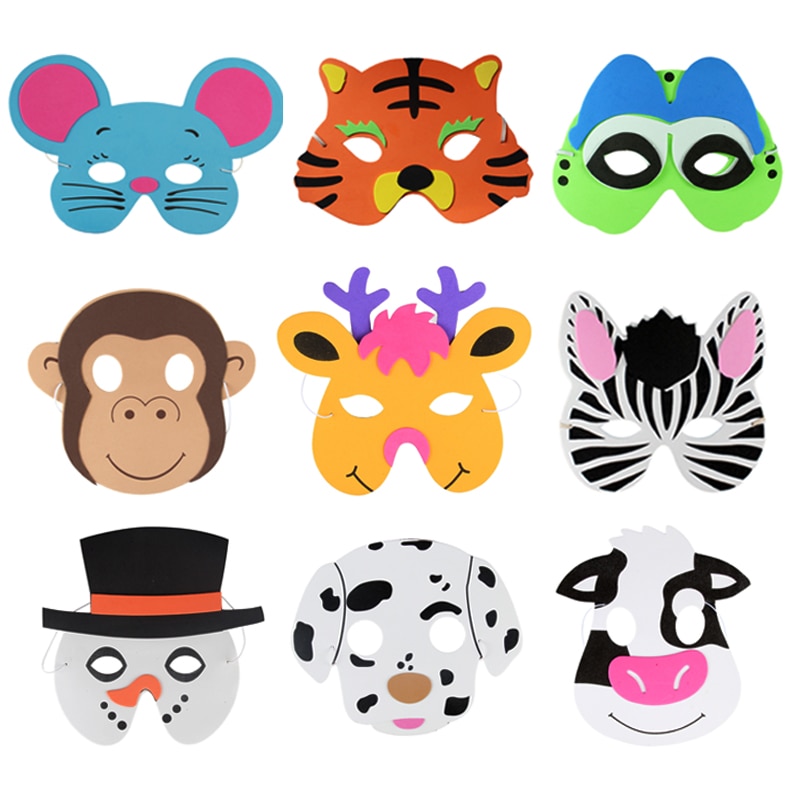 zał. 2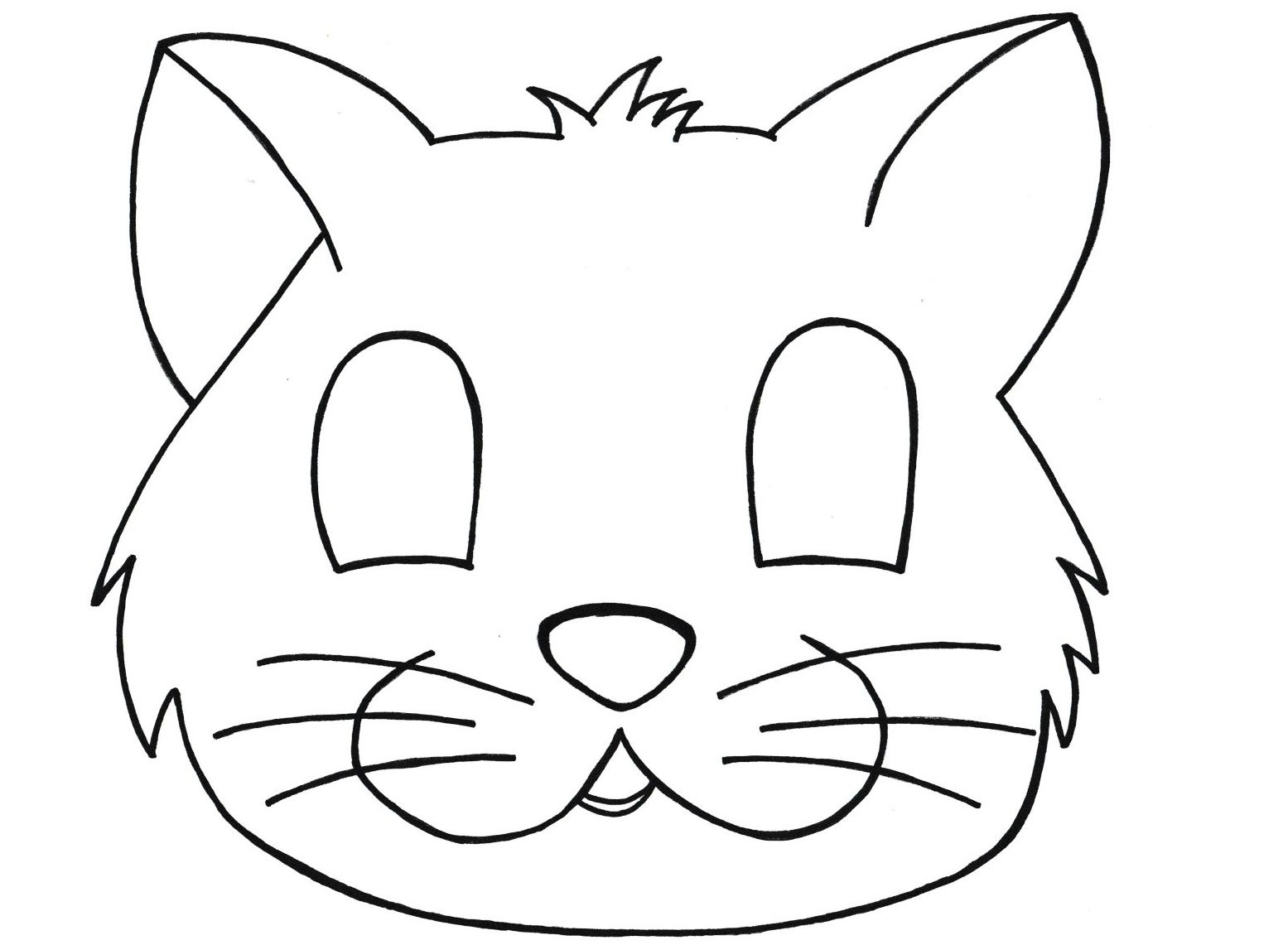 zał. 3.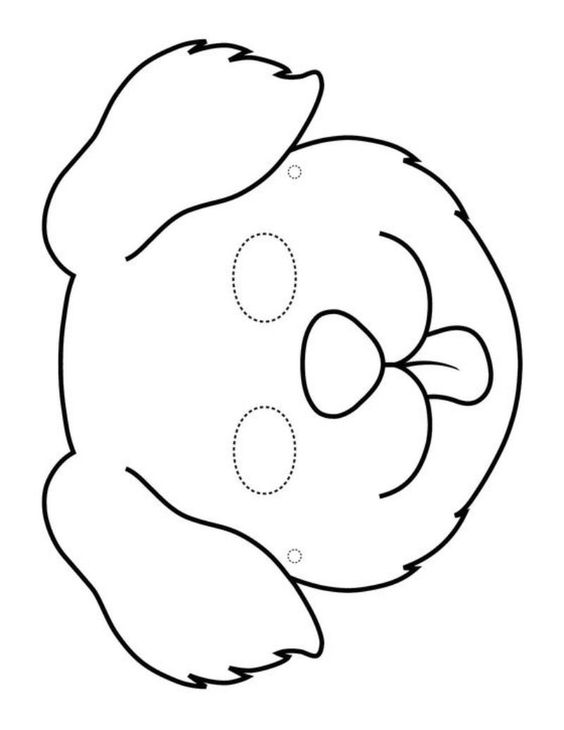 zał. 4.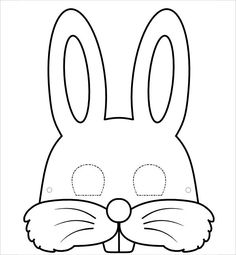 Dzień tygodnia (data)Poniedziałek 04.05.2020Temat dniaTemat tygodnia: W świecie teatru.Temat dnia: Teatrzyk sylwet.Wskazówki dla rodzicówPotrzebne będą; dwie sylwety żab i bociana. Proszę obejrzeć z dzieckiem film - Jak powstaje spektakl teatralny? i wyjaśnić niezrozumiałe słowa. Film poniżej.Przesłanki dla dziecka(motywacja)Propozycje i opis zajęć /działań dziecka :ruchowa           (gimnastyka)plastycznaz czytaniem                     i mówieniem(opowiadania)kodowanie konstruowanie            itp.1. Na początek obejrzyjcie wspólnie z rodzicami film    pt. Jak powstaje spektakl teatralny? - porozmawiajcie o nim ( swobodna rozmowa).2. Zab. ruchowa. ,,Jestem postacią..."Dziecko naśladuje, samodzielnie lub po pokazie dorosłego, ruchy wymienionych postaci, np.: żołnierza, staruszka, baletnicy, raczkującego maluszka.3. Teatrzyk na podstawie wiersza A. Świrszczyńskiej -,,Zabawa w żaby i bociany". Przygotujcie sylwety żab i bociana i spróbujcie zabawić sie w teatr. Rodzic czyta tekst, a dziecko porusza sylwetami.Żaba:        Idzie żabka na spacerek, gdzie słoneczko i wiaterek.Żaba II:   Skacze żabka – skik, skik, skik! Nie dorówna żabce nikt.Bocian:    Idzie bocian na spacerek, gdzie słoneczko i wiaterek.Żaby:      Mówi bocian: kle, kle, kle!Bocian:    Wszystkie żabki złapać chcę!Żaba:        Siostro żabko, kto to chodzi?Żaba II:   To pan bocian w trawie brodzi.Żaby:      Uciekajmy, hyc, hyc, hyc! Nie zobaczy bocian nic!Żaba:        Próżno bocian żabek szuka, próżno długim dziobem                   stuka.Żaby:        Choć tu żabek cały tłum, nic nie znajdziesz – kum,                  kum, kum.Bocian:    Tu słyszałem gdzieś kumkanie, tutaj bocian was                  dostanie. Żaby:        Choć tu żabek cały tłum, nic nie znajdziesz – kum,                  kum, kum.Bocian:    Nic nie znajdę. To ci los! Że zmartwienia zwieszam                 nos. Kle, kle, kle.4.Oglądanie rysunków masek. Określanie, jakie zwierzęta przedstawiają.    Która maska nie przedstawia zwierzęcia.( zał.1.)5. Kolorowanie wybranej maski: psa, kota, zająca( zał. 2.,3.,4.)Link do materiałów ,karty pracy itp.Jak powstaję spektakl teatralny?Źródło zał. 1. maski zwierzątŹródło zał..2, 3, 4 kolorowanki maski Zrealizowane założenia podstawy programowej (obszar, podstawowe cele)I5, III1, III4, III8, III9, IV2Cele:poznanie jak powstaje spektakl teatralnywypowiadanie sie na temat filmuposzerzanie słownictwa